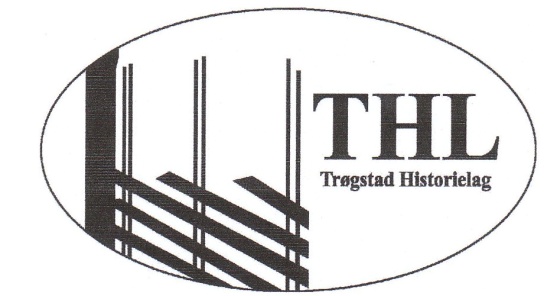 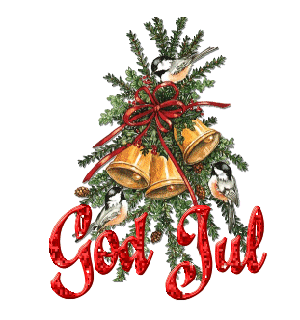 Styret i Trøgstad Historielag ønsker alle sine medlemmeren riktig god jul og et godt nyttår!!Året begynte med Trøgstad Forts 100-årsjubileum, som dere vet ble gjennomført i juni med stor bravur – fra Garden og Marinemusikken til Kulturskolens elever og guiding i A-batteriet. Så kom Åpen gård, fint vær og mye besøk.I mai hadde vi tur til Oslo – til Oscarshall, Akershus festning og middag på Ekebergrestauranten. God deltagelse og fornøyde folk!Dessverre ble ikke den planlagte turen til Tyskland og ”Lutherland ”noe av. Men er du fortsatt like interessert, kan vi formidle et turopplegg som går i uke 18 i juni. Den er over ei uke og koster ca kr 10000 pr pers i dobbeltrom.I høst hadde vi historisk vandring i Heiåsbyen. Den vil vi gjenta innendørs med flere bilder – følg med.Vi har hatt kurs i slektsgranskning ved Marius Hellerud. 12 deltagere, mye god læring.Leder var sammen med repr fra Tirsdagsklubben og kommunen  med  på Minnemarkeringa av raset i 1967. Vi er stort sett fornøyd med opplegget, men noen småting har vi gitt tilbakemelding på, bl.a. lyden ved Minnelunden. Takk til dere som møtte opp. Dagen har betydd mye for mange folk.En annen stor hendelsen var lanseringa av boka ”Nei, vi ga oss ikke” skrevet av Harder Sandvik. Han setter krigen i Trøgstad inn i en større sammenheng – både europeisk og norsk. Selvfølgelig handler den mest om krigen i Trøgstad.Boklanseringa på Biblioteket sprengte nesten alle grenser. Det var over 75 personer der. Vi solgte godt. Den er å få kjøpt på bokhandlene i Askim, Mysen og på Morenen. Du kan også kjøpe den på biblioteket.Boka koster kr 380. Vi har vipps hvis det er ønskelig.Kalenderen er ferdig og går som ”varmt hvetebrød”. Takk til alle som kjøper!Som dere ser, har den en litt annen layout i år. Den kan kjøpes på Servicetorget, Frivilligsentralen og Biblioteket.”Heimen og Bygda” har kommet ut med julenummeret. Vi er fornøyd med utgaven.Vi ønsker oss flere skriveføre og historieinteresserte personer – i redaksjonen eller som kan bidra ellers. Vi er sikre på at mange av dere sitter på mange gode historier og god kunnskap.Årsmøtet vil bli avholt rundt 12.februar, stedet er ikke bestemt ennå. Følg med. Følg med!!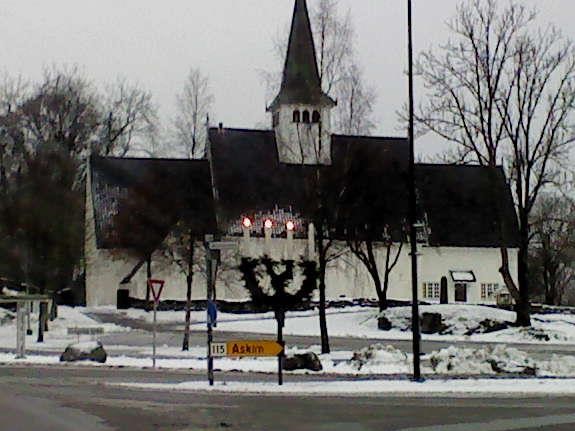 